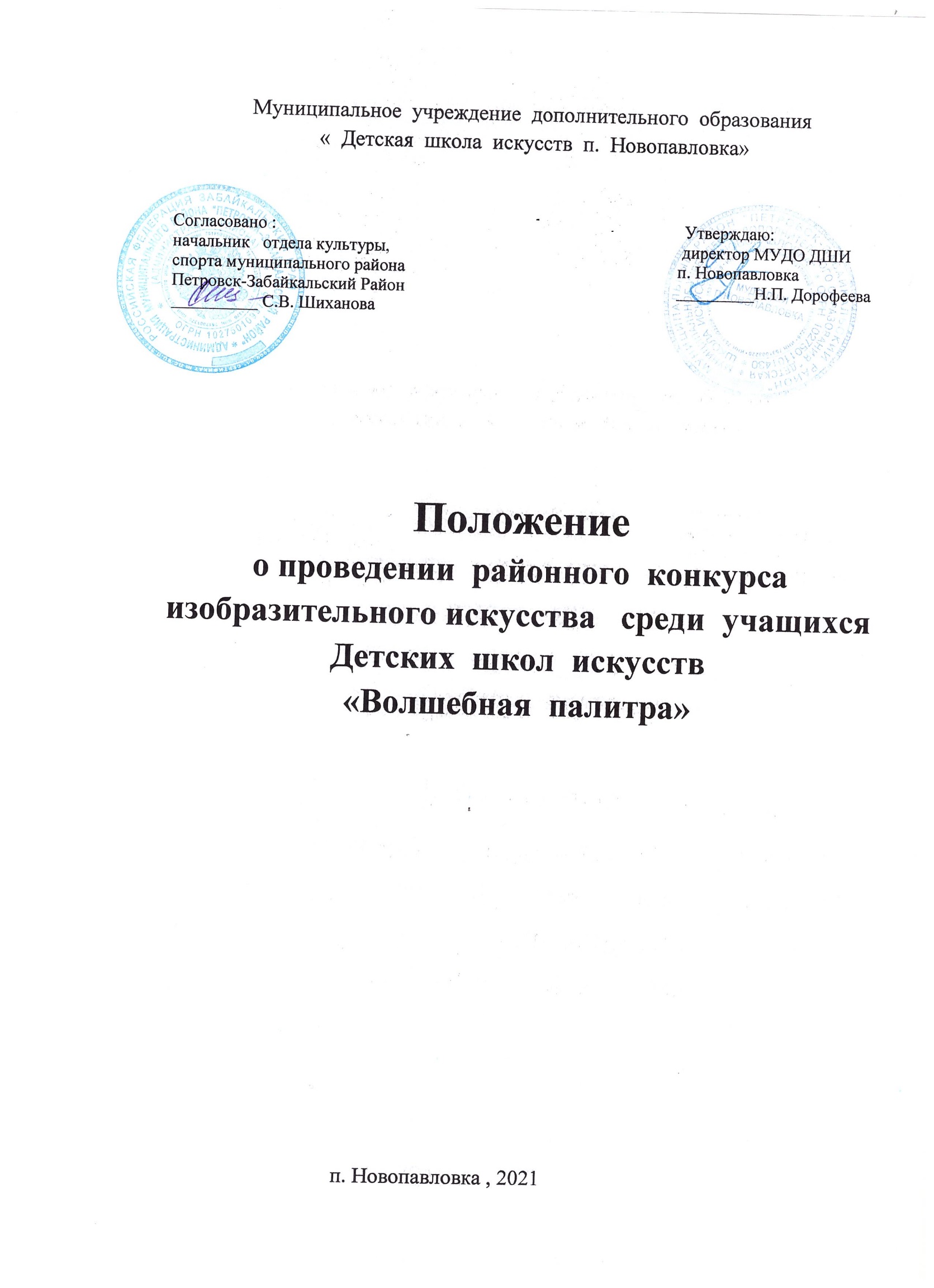 Общие  положения:Организаторами  конкурса  «Волшебная  палитра»  среди  учащихся  Детских  школ  искусств  Петровск - Забайкальского  района  является  отдел  культуры  и  спорта  администрации  Муниципального  района  «Петровск - Забайкальский  район», МУДО  ДШИ  п.  Новопавловка.  Цели  и  задачи  конкурса: конкурс  проводится  в  целях  поддержки  одаренных  детей;  развития  и  популяризации  детского  художественного  творчества  и  повышения  его  уровня  и  качества;  содействия  развитию  творческих  способностей  детей  и  подростков;  воспитания  гармонично  развитой  личности,  ориентированной  на  высокие  духовно – нравственные  ценности.  Развитие  фантазии  и  воображения  детей.  Умение  правильно  выбрать  размер  изображения,  соотношение  пятен  и  фона;  умение  использовать  композиционные  приемы  симметрии  и  асимметрии  в  работе  над  замыслом.  Условия и порядок проведения конкурса:Районный конкурс «Волшебная палитра» проводится ежегодно в один тур.В  конкурсе  принимают  участие  учащиеся  детских  школ  искусств  Петровск  - Забайкальского  района.В конкурсе устанавливаются возрастные  группы:   7  -  10  лет  - младшая группа   11  -  17  лет -  старшая группыВозраст участников определяется на 15 февраля 2021 года.Проезд и питание участников конкурса и их сопровождающих оплачивается за счет направляющей стороны. Заявку на участие в конкурсе необходимо направлять  до 15 февраля 2020 года в МУДО ДШИ п. Новопавловка: 673030, Забайкальский край, Петровск-Забайкальский район, п. Новопавловка, ул. Комсомольская д.1, либо на адрес электронной почты: natalya_dorofeeva_1964@mail.ru Номинации  конкурса: «В гостях у сказки».Работы готовятся заранее, оформленные для выставки (рисунки, аппликации, поделки)03 марта 2021 работы предоставляются на конкурсную выставку.Материалы  и  инструменты:  ватман  А3, А2.  Техника исполнения на выбор учащихся.Требования,  критерии  оценки  работ:  мастерство,  оригинальность  идеи,  выразительность  языка.Жюри конкурса:Для оценки конкурсных работ приглашаются в жюри преподаватели Детских школ искусств района, руководители Отдела культуры и спорта Муниципального района Петровск-Забайкальский район.Жюри оставляет за собой правоПрисуждать не все местаДелить места между участникамиОтмечать преподавателей учащихся победителей конкурса.          Решение жюри оформляется протоколом, окончательным и пересмотру     не подлежит. В случае, если член жюри является преподавателем конкурсанта, он не участвует в голосовании при оценке просмотра ученикаНаграждение и призовой фонд:Призовой  фонд конкурса формируется из средств участников.Взнос за участие в конкурсе 100 руб. за одного участника, групповая работа из двух и более участников 200 руб. за одну работу.В каждой группе по каждой возрастной категории предусмотрено по одному 1,2,3, месту (лауреаты); по одному 1,2,3 месту (дипломанты).Преподаватели победителей конкурса награждаются благодарственными письмами. Дата  и место проведения3 марта 2021 г.  п.  Новопавловка,  ул.  Комсомольская д.1,  МУДО ДШИ п. Новопавловка.Для участия в конкурсе необходимо предоставить заявку (прилагается) до 15..02.2021г. в ДШИ п. Новопавловка тел: 49298,  ‘эл. адрес: natalya_dorofeeva_1964@mail.ruВзнос за участие в конкурсе 100 руб. за одного участника, групповая работа из двух и более участников 200 руб за одну работу.Заявкана  участие  в  районном  конкурсе  изобразительного искусства«Волшебная  палитра»Полное  наименование  учреждения  культуры,  где  участник  получает  дополнительное  образованиеАдрес, телефон, e.mailВозрастная группаФ,И,О, (полностью). Возраст участника.Ф.И.О. преподавателя (полностью)